Obec Vitčice                                                                                 Telefon:     582 388 052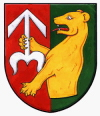  Vitčice č. p. 31                                                                             E-mail:      obec@vitcice.cz 798 27 Němčice nad Hanou                                                   Datová schránka:     p85ash7 IČ: 00 600 091                                                                            Číslo účtu:     21325701/0100_______________________________________________________________________________________________________________OZNÁMENÍo době a místě konání voleb do zastupitelstev krajůstarosta obce Vitčice podle zákona §27 zákona číslo 130/2000 Sb., o volbách do zastupitelstev krajů a o změně a doplnění některých dalších zákonů, ve znění pozdějších předpisů,               OZNAMUJEVolby do zastupitelstev krajů se uskutečnív pátek 2. října 2020 od 14:00 hodin do 22:00 hodin av sobotu 3. října 2020 od 08:00 hodin do 14:00 hodin.Místem konání voleb ve volebním okrsku číslo 1je volební místnost – zasedací místnost Obecního úřadu Vitčice pro voliče bydlící trvale ve Vitčicích. Voliči bude umožněno hlasování poté, kdy prokáže svou totožnost a  státní občanství České republiky (platným občanským průkazem nebo cestovním pasem České republiky). Neprokáže-li uvedené skutečnosti stanovenými doklady, nebude mu hlasování umožněno.Každému voliči budou dodány 3 dny přede dnem voleb hlasovací lístky.V den voleb volič může obdržet hlasovací lístky ve volební místnosti.Ve Vitčicích, dne 14. září 2020 			…………………………………………….                                                                     	           Mojmír Grepl, starosta